温州市烟草专卖局2019年政府信息公开工作年度报告根据《中华人民共和国政府信息公开条例》和《浙江省政府信息公开暂行办法》，特向社会公布2019年度本机关信息公开年度报告。本报告中所列数据的统计期限自2019年1月1日起至2019年12月31日止。本报告的电子版可在“温州市政府信息公开”（http://xxgk.wenzhou.gov.cn/）下载。如对本报告有任何疑问，请与温州市烟草专卖局办公室联系（地址：温州市车站大道烟草大厦353号；邮编：325027；电话：0577-88399508；传真：0577-88391010。一、总体情况2019年，我局认真贯彻落实习近平新时代中国特色社会主义思想和党的十九大精神，按照《政府信息公开条例》及实施细则的要求，高度重视并认真开展政府信息公开工作。一是加强领导，精心组织。我局高度重视政务信息公开工作，加强组织领导，由一名领导班子成员分管，公开办设在办公室，安排两名政治坚定的同志具体负责政府信息公开工作，组织协调、督促检查我局信息公开工作开展情况。按照“公开为常态、不公开为例外”原则，对照公开事项目录逐级把关、层层优化，做到依法、主动、及时、准确公开相关信息，确保政务公开常态化。二是突出重点，提高质量。聚焦我局职能和社会群众关系关切的重点事项，突出公开重点、完善公开内容。及时做好机构职能、规范性文件、工作动态等信息的公开，接受社会和公众的监督。2019年度，“浙江省政务服务网”公开各类信息502条。与温州报业集团开展战略合作，围绕消费民生开展策划报道，全年在地方四大报和“温州新闻APP”等权威媒体上发布各类报道50余篇，其中包括卷烟售假户曝光、重大案件、卷烟消费环境建设、最多跑一次改革、市场监管净化等多个主题。通过公开政务服务事项，大力助推“最多跑一次”改革，最大限度减少群众和企业办事环节，缩短办理时限、提高办事效率。三是强化督查，规范运作。加大对政务信息公开工作的监督检查力度，落实好办事公开与业务工作深度融合的要求，严格公开程序，将办事公开“事前、事中、事后”的工作要求落实到采购事项等单位业务工作的具体环节，履行好监督职责。结合巡察和日常督查，开展对下属单位政务公开工作的监督检查，通报存在的不足，督促进行整改。组织机关各部门和下属各单位负责信息公开工作人员开展信息公开工作培训，传达学习上级政务公开工作有关要求，布置有关工作任务，提升业务技能。二、主动公开政务信息情况（一）“政府信息公开网”主动公开情况。我局在政府信息公开平台上主动公开内容涵盖机构信息、政策文件、通知公告等各类信息。2019年，主动公开的各类政府信息共计502条，其中组织机构信息5条、通知公告信息456条、政策文件1条、政策解读9条、监管执法9条、统计信息20条、其他信息2条。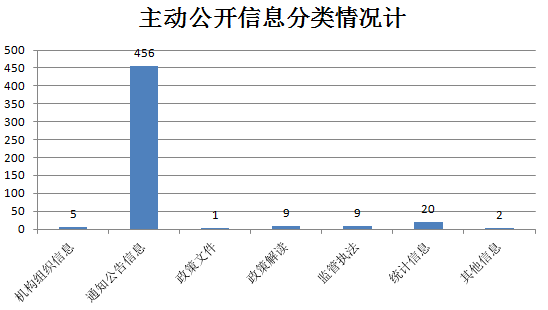 图表 1主动公开信息分类情况（二）内部OA平台公开情况。我局在认真做好政府相关平台信息公开的同时，主动在单位内部OA平台建设办事公开专栏。2019年，公开各类信息595条。三、收到和处理政府信息公开申请情况四、政府信息公开行政复议、行政诉讼情况五、存在的主要问题及下一步工作2019年度我局政务信息公开工作总体做到了规范及时公开，但也存在系统原因导致个别公开事项在前端界面查询不到的问题，及时联系职能部门进行了排查解决。另外，我局作为央企承担了部分的行政执法职能，在政务公开和企务公开的把握界限还存在不够到位之处。新的一年，我局将按照市委、市政府的工作部署，认真贯彻落实关于推进政务公开工作的各项要求，结合单位实际，把政务公开同本部门工作联系起来，不断拓展公开内容，创新公开形式，完善公开制度，强化公开监督。重点做好以下几方面工作：一是加大信息发布工作力度。做好信息公开目录各个子栏目维护工作，加大与社会公众密切相关的信息发布量。二是加强培训学习。加强自身建设，多形式、多渠道开展相关人员培训交流学习，不断提供政务公开工作水平。三是加大监督检查。认真组织政务公开的监督检查，督促各部门和下属各单位按照相关工作要求，及时、完整、准确做好政务公开工作。六、其他需要报告的事项无。二、主动公开政府信息情况
第二十条第（一）项二、主动公开政府信息情况
第二十条第（一）项二、主动公开政府信息情况
第二十条第（一）项二、主动公开政府信息情况
第二十条第（一）项二、主动公开政府信息情况
第二十条第（一）项信息内容本年新
制作数量本年新
公开数量本年新
公开数量对外公开总数量规章————规范性文件————第二十条第（五）项第二十条第（五）项第二十条第（五）项第二十条第（五）项第二十条第（五）项信息内容上一年项目数量本年增/减本年增/减处理决定数量行政许可35735799456其他对外管理服务事项————第二十条第（六）项第二十条第（六）项第二十条第（六）项第二十条第（六）项第二十条第（六）项信息内容上一年项目数量本年增/减本年增/减处理决定数量行政处罚————行政强制————第二十条第（八）项第二十条第（八）项第二十条第（八）项第二十条第（八）项第二十条第（八）项信息内容上一年项目数量上一年项目数量本年增/减本年增/减行政事业性收费————第二十条第（九）项第二十条第（九）项第二十条第（九）项第二十条第（九）项第二十条第（九）项信息内容采购项目数量采购项目数量采购总金额采购总金额政府集中采购————（本列数据的勾稽关系为：第一项加第二项之和，等于第三项加第四项之和）（本列数据的勾稽关系为：第一项加第二项之和，等于第三项加第四项之和）（本列数据的勾稽关系为：第一项加第二项之和，等于第三项加第四项之和）申请人情况申请人情况申请人情况申请人情况申请人情况申请人情况申请人情况（本列数据的勾稽关系为：第一项加第二项之和，等于第三项加第四项之和）（本列数据的勾稽关系为：第一项加第二项之和，等于第三项加第四项之和）（本列数据的勾稽关系为：第一项加第二项之和，等于第三项加第四项之和）自然人法人或其他组织法人或其他组织法人或其他组织法人或其他组织法人或其他组织总计（本列数据的勾稽关系为：第一项加第二项之和，等于第三项加第四项之和）（本列数据的勾稽关系为：第一项加第二项之和，等于第三项加第四项之和）（本列数据的勾稽关系为：第一项加第二项之和，等于第三项加第四项之和）自然人商业企业科研机构社会公益组织法律服务机构其他总计一、本年新收政府信息公开申请数量一、本年新收政府信息公开申请数量一、本年新收政府信息公开申请数量—二、上年结转政府信息公开申请数量二、上年结转政府信息公开申请数量二、上年结转政府信息公开申请数量—三、本年度办理结果（一）予以公开（一）予以公开三、本年度办理结果（二）部分公开（区分处理的，只计这一情形，不计其他情形）（二）部分公开（区分处理的，只计这一情形，不计其他情形）三、本年度办理结果（三）不予公开1.属于国家秘密三、本年度办理结果（三）不予公开2.其他法律行政法规禁止公开三、本年度办理结果（三）不予公开3.危及“三安全一稳定”三、本年度办理结果（三）不予公开4.保护第三方合法权益三、本年度办理结果（三）不予公开5.属于三类内部事务信息三、本年度办理结果（三）不予公开6.属于四类过程性信息三、本年度办理结果（三）不予公开7.属于行政执法案卷三、本年度办理结果（三）不予公开8.属于行政查询事项三、本年度办理结果（四）无法提供1.本机关不掌握相关政府信息三、本年度办理结果（四）无法提供2.没有现成信息需要另行制作三、本年度办理结果（四）无法提供3.补正后申请内容仍不明确三、本年度办理结果（五）不予处理1.信访举报投诉类申请三、本年度办理结果（五）不予处理2.重复申请三、本年度办理结果（五）不予处理3.要求提供公开出版物三、本年度办理结果（五）不予处理4.无正当理由大量反复申请三、本年度办理结果（五）不予处理5.要求行政机关确认或重新出具已获取信息三、本年度办理结果（六）其他处理（六）其他处理三、本年度办理结果（七）总计（七）总计四、结转下年度继续办理四、结转下年度继续办理四、结转下年度继续办理—行政复议行政复议行政复议行政复议行政复议行政诉讼行政诉讼行政诉讼行政诉讼行政诉讼行政诉讼行政诉讼行政诉讼行政诉讼行政诉讼结果维持结果纠正其他结果尚未审结总计未经复议直接起诉未经复议直接起诉未经复议直接起诉未经复议直接起诉未经复议直接起诉复议后起诉复议后起诉复议后起诉复议后起诉复议后起诉结果维持结果纠正其他结果尚未审结总计结果维持结果纠正其他结果尚未审结总计结果维持结果纠正其他结果尚未审结总计———